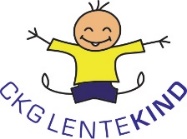 STAGEFORMULIERMet dit formulier kunt u zich aanmelden als kandidaat stagiair(e).  
Bij ontvangst van het formulier zullen wij uw aanmelding verwerken en vervolgens contact met u opnemen. CONTACTGEGEVENSERVARING EN OPLEIDINGMOTIVATIEBESCHIKBAARHEIDOVERIGE INFOVoornaam: 
Achternaam: 
Geboortedatum: 
Rijksregisternummer: 
Gsmnummer: Straat: 
Huisnummer/bus:
Postcode: 
Gemeente: 
E – mailadres:  Middelbare opleiding (richting en onderwijsinstelling): Huidige opleiding (richting, onderwijsinstelling, jaar, graduaat of bachelor): Vrijwilligerservaring of andere relevante ervaring: Ik ken CKG Lentekind langs deze weg:  Ik wil stage doen bij CKG Lentekind om de volgende reden(en): Stageperiode: Minimum aantal te presteren uren: Vaste lesdagen: Graag meegeven als je iemand kent binnen Lentekind en wat je relatie is tov deze persoon (familie, vriend, kennis, …): Wat ik zeker nog wil meegeven: 